 Long Term Plan for the NHS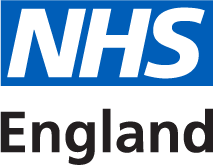 System Leaders workshopAgenda - York 29 OctoberTimeSession10:30 Registration & Tea & Coffee11:00Welcome and housekeeping 11:05Introduction and financial context 11:20 How do we close the inequalities gap? 11:35Panel - Q&A Questions to consider: What are their top priorities for LTP to address and What are the biggest barriers to address these priorities?  12:15LUNCH(45 minutes) 13.00Integrated Care Systems  14.00Attendees can opt to pick one of the following:Session 1. Workforce Session 2. Productivity and efficiency Table discussion:How are you going to meet these challenges?15.00Next steps and implementation 